Знаменитые жители деревни Б.ПодъёмнаяПолина Воронова 25 мар 2013 в 16:54В деревне Береговая-Подъёмная Большемуртинского района жил гражданин Японии Мэгуро Тосимаса. Бывший японский военнопленный, бывший офицер разведки Квантунской армии, дядя Миши, как звали его односельчане, умер в августе 2003.Ещё до войны, в Японии он закончил высшее артиллерийское училище. Позже работал на Сахалине, а под конец войны попал в Маньчжурию, где его и взяли в плен. Тосимаса получил восемь лет лагерей. Всё это время он работал на лесозаготовках на Ангаре. Потом на два месяца перевели в Красноярскую тюрьму, откуда позже на поселение его отправили в Большую Мурту. Там он стал жить с Марфой Семёновной. Я отправился в деревню Береговая-Подъёмная, где встретил приёмного сына Мэгуро Владимира.Первое время он хотел вернуться домой, на Родину, но не пускали. А когда разрешили, он сам не захотел. Не к кому было возвращаться. И гражданство российское отказался принимать. Так и осталось это тайной для всех — даже для родных. И с Марфой Семёновной он так и не зарегистрировался. Возможно, кто-то остался у него в Японии.Все в деревне вспоминают о нём только как о хорошем человеке и превосходном работнике.В 1999 году, при содействии красноярского общества русско-японской дружбы, Мэгуро и ещё ряд бывших военнопленных края отправились на Родину. Мэгуро, к несчастью, так и не встретил свою сестру, — она умерла за месяц до его прибытия, но она знала, что брат ещё жив. Побывал он и на могиле родителей. В Японии он не остался. Вернулся назад.Живя здесь, дядя Миша получал японскую пенсию, благодаря чему смог купить машину и квартиру в Красноярске.https://vk.com/topic-15435561_2793471618 октября в 13.00 установлен поклонный крест на месте разрушенной церкви в д.Б.Подъемная. Освятил мероприятие протеерей отец Сергий, настоятель приходов Большемуртинского и Сухобузимского районов. А.Буровский. Необъяснимые явления. Это было на самом деле1987 г. речка Дружиниха. Необъяснимые явления на археологических раскопках: топот, музыка, блуждающие огоньки красные и зеленые.1990 г. странное погребение карасукской культуры на р.Подъемной.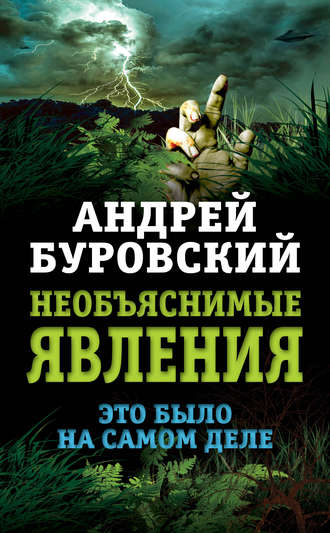 Дружиниха. Эпизод второй 1995С 1988 года раскопки на Дружинихе не велись, но район села Юксеево оказался очень уж интересен для биологов, геологов, экономистов, социологов. Поэтому комплексная экспедиция Красноярского университета постоянно работала в этом районе. Целью работы экспедиции стало комплексное изучение территории средствами разных наук.Конечно же, я не забывал об удивительном месте - районе раскопа на Дружинихе; очень хотелось бы разгадать хотя бы часть этой загадки. Ищущий обрящет: я встретился с физиками, которые заверили меня, что есть специальные приборы, и с помощью этих приборов они берутся выяснить, какие геомагнитные поля действуют в этом месте, отличаются ли они от обычных. Родилась целая программа исследований. Кроме применения приборов и точных методов исследования, можно было изучить и состояние людей на Дружинихе.Ведь мои ученики 1980-х годов выросли, состав экспедиции сменился практически полностью. Мне было интересно, как будут чувствовать себя новые экспедишники на том же самом месте? Может быть, на других людей место действовать уже не будет или подействует совсем по-другому?Основной лагерь экспедиции лежал на реке Подъемной - как раз там, где в 1990 году нашли странное погребение карасукской культуры. С этим местом не связаны абсолютно никакие сложности, жить там было одно удовольствие.На Дружиниху вышел специальный отряд, который должен был собрать гербарий - изучить состав растительности в том районе и провести геомагнитные исследования.Разумеется, я рассказал ребятам и уж тем паче руководству, что место «плохое» - про музыку по ночам, про странные переживания. Но грешен: ни о своих собственных приключениях, ни о блуждающих огоньках ничего не сказал. Не потому, что боялся напугать, а опять же в порядке эксперимента: что-то они увидят?!Первую ночь отряд в полном составе провел на луговине у Дружинихи, тоже в порядке эксперимента. Что-то получится?! Людей было много, часов до двух ночи орали песни, а к Дружинихе за водой ходили небольшой толпой. Так что музыки никто не слышал, а огоньки, наверное, с перепугу удрали подальше.Но вот что по лугу «всю ночь кто-то ходил» - заметили многие. Правда, народ все время грешил одни на других. Положительный, хозяйственный Андрей даже шуманул сквозь тент палатки: парни, имейте вы совесть - гадить в двух шагах от места, где все спят! Неужто трудно отойти подальше?!Утром по этому поводу начались разборки.Дима, у тебя что, понос? Тебя полночи носило.-Ты спятил, Леха?! Я вообще не вставал...Тогда кто там шатался, по всему лугу?!-А я знаю?!Под утро начальник отряда, Татьяна Сергеевна, проснулась от какого-то непонятного движения в палатке. Увиденное ее скорее успокоило: посреди палатки стоял Алеша, наклонившись над лежащими в спальных мешках. Алеша и Алеша... Только двигал руками он как-то странно: то ли снимал что-то с лежащих, то ли, наоборот, что-то складывал на них.- Алеша, ты что делаешь?Алеша выпрямился, насколько позволила палатка, сделал шаг назад и, к изумлению начальника, внезапно начал таять в воздухе.- Куда же ты?!Позже Татьяна Сергеевна сама смеялась: надо же, такую глупость ляпнуть привидению! Потому что настоящий Алеша мирно спал себе в спальном мешке. Конечно же, он даже не думал никуда выходить этой ночью. Спал себе мирно и спал. Так впервые на Дружинихе было зафиксировано и привидение вполне конкретного человека; притом человека живого, спящего в двух шагах от своего собственного призрака.Жить отряд стал на месте старого лагеря, построенного еще в 1986 году; биологи ходили по всем окрестностям, собирали травы. Геофизики установили приборы на том самом лугу, где у меня было столько приключений, и в долине речки, в которую так непросто было сходить за водой. Они часто оставались на луговине и вечером - проверить на себе, о чем речь.Выяснилось, что самое неприятное место - это там, где начинается спуск в долину речки Дружинихи, а пойма Енисея начинает подниматься, переходя в холм-останец. В этом месте даже среди белого дня, особенно во второй половине дня, одинокий человек испытывал озноб, напряжение, ощущение пристального взгляда в спину, прочие неприятные переживания.В сумерках это «неприятное место» становилось все шире, словно затопляло луговину, «перетекало» в долину Дружинихи. Ко второй половине ночи в любом месте в окрестности раскопа находиться становилось неприятно.Музыку слышали постоянно, начиная часов с 12 ночи, причем иногда один человек слышал одну мелодию, а другой одновременно - совсем другую. Звук шагов или ползанья чего-то тяжелого возникал, только когда все были в палатке. Ни разу звука шагов не слышал тот, кто в этот момент видит луг. Стоило хоть одному человеку выйти, как звук движения прекращался (то же самое было и у меня восемью годами раньше).Один мальчик уверял, что встретил на лугу некую фигуру, как бы парящую над лугом в токах восходящего воздуха. Ветерок понес фигуру в сторону мальчика, и тот с изумлением узнал... самого себя. Но тут черты исказились, привидение задрожало и растаяло; какие-то оставшиеся от него серые клочья разнес ветер.В эту историю верится с трудом, потому что мальчик рассказал о ней только вечером, в лагере; а поскольку мальчик к тому же трусоват, такое поведение психологически недостоверно; он, скорее всего, должен был с громким криком кинуться за остальными.Вот чего экспедиция-95 не обнаружила совершенно, так это блуждающих огоньков. Я, кстати, тоже не видел своими глазами ни одного огонька... Одно время даже стал сомневаться вообще в их существовании. Но двое ребят из Юксеево, примерных сверстников моих учеников, рассказали, как год назад заехали потемну и спьяну на раскопы - вдруг страшно захотелось их немедленно осмотреть. Парни бежали в панике, после того как два горящих красных глаза выплыли из ущелья Дружинихи, уставились на них в упор.Так глаза или два огонька?Глаза...Точно глаза?! А где тогда все остальное?!Ну, может быть, и огоньки... Но вы бы их видели; наверное, все равно глаза.Наши ученые обнаружили на Дружинихе мощную геомагнитную аномалию. Похоже, что прямо под луговиной, в двух шагах от раскопа, залегает «железорудное тело», то есть, говоря попросту, здоровенная жила, содержащая не меньше 200, но и не больше 500 тонн намагниченного железа.А биологи выяснили, что на этой луговине резко меняется состав растительности. Само по себе это не говорит ни о чем, кроме того, что место это какое-то «особенное», условия для жизни растений на котором отличаются от условий на всех других местах. Но сами по себе данные любопытные: значит, и правда здесь что-то не так, как везде.Кое-что из происходившего на Дружинихе «железорудное тело» делает более понятным: изменения психологического состояния людей, увеличение масштабов обычной и привычной бабьей стервозности, возможные галлюцинации.Но к числу галлюцинаций никак не отнесешь то, что видят и слышат одновременно двое или трое. Ни огоньки, ни музыка, ни звуки шагов - никакие не галлюцинации. Чем вызваны эти явления, я знаю так же мало, как и двадцать пять лет назад. Собственно говоря, дело ученого сделано: исследование проведено, результаты получены - уж какие могли быть, те и получены. Никак не моя вина, что обнаруженное «железорудное тело» никак не объясняет ни музыки, ни огоньков, ни странных звуков, которые раздаются в этом месте по ночам.Дело сделано, к изучению Дружинихи я вряд ли когда-нибудь вернусь.Родственная история 1987В 1987 году копали возле деревни Береговая Подъемная Большемуртинского района. Там было огромное поселение бронзового века, площадью десятки тысяч квадратных метров. В XVIII русские основали деревню прямо на территории древнего поселения: всем нравилось сухое удобное место над тихой речкой, над поймой огромного Енисея. Русская деревня разрасталась, все чаще прямо над культурным слоем бронзового века времен скифов образовывался слой современного или почти современного русского населения.Но проблем с владельцами земли не возникало, потому что деревня уже лет семьдесят становилась все меньше и меньше. Ставили ее в месте красивом, здоровом для жизни и удобном, но при советской власти это все было не важно; гораздо важнее было, что до деревни ехать из райцентра далеко. Едешь из Большой Мурты девять километров и приезжаешь в Комаровку: она близко. Название очень верное, потому что стоит Комаровка в пойме реки, в сыром поганом месте, неудобном для ведения хозяйства и нездоровом для жизни. Но зато до Береговой Подъемной надо ехать еще шесть километров... Кроме того, Береговая Подъемная была центром Белого движения, и посудите сами - как же ее любить властям?!Постепенно правление колхоза перенесли в Комарово; туда же, в центральную усадьбу, стали стекаться и люди, а Береговая Подъемная все умирала и умирала, делалась все меньше и меньше. В 1987 году жило в ней от силы четверть довоенного населения, среди них все больше старики.Так что копали мы на месте, где дома стояли давно, до 1950-х годов. Потом жители их умерли, наследники жить в Береговой Подъемной не хотели; так что дома разобрали для каких-то колхозных нужд, никто больше не засевал картофельные поля, не возделывал огороды; на месте большой части деревни образовался большущий пустырь.Чтобы дойти до слоя бронзового века, нам приходилось копать фундаменты, надворные постройки и кухонные остатки русских XIX и XX веков. Различать слой XIX и XX веков оказывалось трудно, потому что и в XX веке жили в домах, построенных и сто, и сто пятьдесят лет назад. Различается посуда в хозяйственных ямах, куда сбрасывали битые тарелки, чашки и кружки, а дома, сараи и коровники чаще всего оставались те же самые. Если сарай даже строили на другом месте, то ведь не было в нем никаких отличий от другого сарая, построенного на сто лет раньше.Приходили местные, с большим юмором воспринимали наше занятие. «Большие дяди, а играют в песочек», - порой читалось на их лицах. Один пожилой дядька стал требовать с экспедиции «бутылку» за то, что мы копаем усадьбу его бабушки.Тут вот она жила! - уверенно говорил он, тыкая пальцем в темное пятно мешаной земли, обозначавшее место, где стоял раньше дом.Если вы наследник, почему тут не живете?Я в Красноярске, на автозаводе работаю...В результате мы стали называть этот слой русской деревни «бабушкиным слоем» - на мой взгляд, довольно точно.Жили мы в доме прямо посреди деревни, и как-то девушки вбежали в этот дом очень уж поспешно. Я сразу решил, за ними гонится какой-нибудь любвеобильный комбайнер... но, оказалось, они гуляли «за раскоп» и никого по дороге не встречали. Только от обрыва к речке шел какой-то «серый человек»; почему-то при виде этого «серого» они очень испугались и захотели убежать побыстрее. Чем он их напугал? Ничем... Он просто шел себе и шел. Чего же они так кинулись сразу домой? Ах, они сами не знают... Им просто очень неприятно было там находиться, и все.Вроде бы, инцидент исчерпан, совсем неважно - мало ли кто мог там идти?Но и назавтра «серый человек» уходил от обрыва к реке. Кто такой?! Никто не знает. Кто его видел?! Только те, кто вечером ходил «за раскоп», за околицу деревни. В самой Береговой Подъемной его отродясь никто не видел.Так в самой экспедиции прогулки «за раскоп» в ту сторону деревни стали несколько непопулярны. Благо, ходить можно было ведь и в совсем другую сторону, за слияние рек Верхняя и Нижняя Подъемная, в сенокосные душистые луга.Я сам решил прогуляться туда и посмотреть, что же происходит на раскопе? Стоял типичный для сибирского августа вечер - темно-прозрачный, ветреный, прохладный. Низкие тучи то закрывали луну, то пропускали новую порцию серебристого загадочного света. С высоты террасы открывался вид на реку, на луга за рекой. Видно было хорошо, но нечетко, и главное - временами лунный свет почти исчезал, наваливалась прямо-таки угольная темнота. То все видно на километ-ры, а то не видно ничего и в двух шагах.До сих пор не могу поклясться, что видел этого идущего к реке человека. Вроде бы один момент очень четко был заметен серо-прозрачный силуэт, сквозь который отсвечивали прибрежные кусты. Действительно, навалилось вдруг чувство неуверенности, страха, какой-то иррациональной незащищенности; захотелось оказаться подальше от обрыва, деревни, вообще от всех этих мест. Тут же тучи закрыли луну; так быстро, что я не успел убедиться, не мерещится ли. Через полминуты опять полился лунный свет, но у реки ничего не было видно.Назавтра здесь же, на «непопулярном» месте, мы сделали интересное и странное открытие: похоже, что от «бабушкиного» дома уходил в сторону обрыва какой-то отдельный проход... Дом как бы продолжался в ту сторону узкой, не шире метра, полосой. Зачем?! Тут как раз опять настала суббота, приехал внучек, трудившийся на автозаводе.Вот вы говорите, что это бабушкина усадьба... А тогда я у вас спрошу: не знаете, что это за странный выход к обрыву?Это не выход... Это схорон.Схорон?!А что вы удивляетесь?! Схорон. Там кулак один прятался...Тут пожилой «внук» назвал имя и фамилию. Я их приводить не буду, потому что потомки этого человека вполне могут и сейчас жить в Красноярске, а они не просили меня рассказывать их семейную историю. Назовем его... Ну, скажем, Федоров.От кого ж он прятался, не знаете?От кого, от кого... Сами не знаете? От властей. Раскулачили его в тридцать четвертом, выслали в Енисейск. Он по дороге сбежал; жену с сыном устроил на руднике... не помню, на каком. А сам вернулся и сидел у бабушки.Почему именно у бабушки? У него же дом свой был, я думаю.«Дом!» В его доме давно Иванов жил, председатель бедноты. Даже говорили, будто Иванов донес. А это вранье, на него брат донес.Брат?!Ну. Не поделили они поля... Вы, где поля раньше были, знаете?Я хорошо это знаю. От Береговой Подъемной до другой деревни, Пакуля, километров 12 идет сплошной березняк, выросший на месте полей. Только отдельные редкие сосны возвышаются среди осин и берез - эти сосны раньше были межевыми, разделяли поля разных владельцев.Ну вот. А брату-то и ничего, потому что сам кулак. А дом Иванову отдали, председателю бедноты.Председатель Комитета бедноты?Ну да... Комитета. В общем, бедноты, потому что Федоров-то его эксплуатировал, так пусть он теперь его дом получит. А бабушка - Федорову... дай-ка посчитаю... получается, тетка она ему была, четвероюродная.Значит, он и вам родственник...И он родственник, и полдеревни родственники. У бабушки муж георгиевский кавалер был, потому у властей на подозрении. Потому он у нее и поселился.Так Федоров в схороне и сидел? Какой смысл сидеть в схороне и ничего не делать?Не так и ничего... Опера Данилова кто застрелил? Он. Кто возле Мурты милицию пострелял? Тоже он. А вы говорите: «ничего»...Выходит, воевал Федоров?Воевал, только зачем все это? Год просидел, свету не видел, потом все равно донес кто-то.Кто донес, не знаете?Чего не знаю, того не знаю. Только точно знаю: донесли, и органы из города приехали.Органы?Ну, КГБ тогдашнее, тогда по другому называлось.НКВД?Во-во, НКВД. Федоров-то уходить - и в свой схорон. А они и про схорон уже знали. В деревне же не утаишь, кто у моей бабушки живет, куда сбегает прятаться, если приходят. Так что знали они все, знали... Он, Федоров, может быть, и все равно ушел бы: он давно уже ход в обрыв прокопал. Дом-то, видите, где?Конечно, вижу, метров десять от обрыва.Во-во... Федоров-то и прокопал туда ход. Те... Чекисты, в смысле, те заслоны ломают в схорон. А он уже бежит через свой ход. Может быть, и ушел бы, но увидели и кричат: мол, вот он, вот он!Да кто же его выдал-то?! Что за скотина?!Ну кто... Гурьев кричал, Тимофей (это имя я тоже придумал, но главное - мой собеседник отлично знал, кто именно выдал Федорова гэбульникам). Те, само собой, наружу. Федоров бежит, к реке бежит, а они - из наганов и никак попасть не могут, далеко. Один только у них с винтовкой был, местный, он Федорова положил.Что, тоже родственник?Тоже... Дайте-ка я посчитаю... Получается, брат он Федорову был... троюродный. Он как выбежал, Сидоров (фамилия придумана), сразу на колено, у него и значок был «ворошиловский стрелок»; ка-ак выпалит! С первого раза положил! Наповал!Небось еще награду получил.А как же! Перед войной в гору пошел. На фронте не убили бы, он, может, и генералом стал бы!Хочу сказать, что палачи, как показывает весь опыт истории, очень плохие солдаты. На фронте ведь стрелять надо не в спину и не в беспомощных беглецов; так что трудно сказать, как там получалось на фронте; но, конечно же, прикусываю язык. Не знаю, что больше поражает меня - эта давняя кровавая история, чудовищные нравы или интонация собеседника. Он вовсе никого не осуждает, не оценивает. О предательстве, доносе и убийстве рассказывает, как мог бы говорить об обеде или, скажем, о покосе. Мир так устроен, и все. Такой не будет ненавидеть, сердиться, но если прикажут или просто окажется выгодно - он и сам донесет и убьет. Сделает это просто потому, что так мир устроен, и нечего тут умничать, выдумывать.В общем, родственная история получается. Жил беглый у родственницы, и убил его тоже родственник. Интересно, а выдал-то родственник?-Точно не знаю... А говорят, что выдал... В общем, получается, что тоже брат.А вы говорили, сын у него был, у Федорова... С ним что случилось, не знаете?Почему не знаю? Знаю. В Красноярске сын живет, только фамилия другая, по матери. У него самого внуки есть. И тут бывал не раз, у бабушки в усадьбе жил.Как бы его найти, не подскажете?«Внук» в сомнении жует губами.-Да что ж говорить... Вам зачем? Вы нам кто? Приехали, уехали. Вон даже копаете который день, всю усадьбу бабушки разворотили, а даже бутылку не поставили...Спасибо вам за рассказ. Бабушка-то до какого времени тут жила? Она и померла в этом доме?Нет, бабушка в Комарово померла... Сын у нее там жил. Она к нему уехала... Дай бог памяти... Лет двадцать как тому назад. Как уехала - сразу померла, года не прошло.Еще раз благодарю собеседника. Подхожу к обрыву, осеняю себя крестным знамением и кланяюсь в пойму - туда, где упал свободный русский человек, невинно убиенный коммунистами. Царствие небесное тебе, жертва «родственной истории».История на кладбище 1993И - полная тишина, изредка нарушавшаяся странными звуками, в которые не хотелось вслушиваться, не говоря уже о том, чтобы попытаться их опознать.А. БушковЭто было в одном из самых «хороших», самых светлых мест, которые я знаю в Сибири - в селе Юксеево. Место и впрямь потрясающее - огромное село, протянувшееся вдоль реки. Крутые откосы Енисея, на них домики, на реке много больших низких островов, а на правом берегу - высокие горы Восточной Сибири.Село красивое, интересное, въезжать в него надо через огромный Юксеевский бор. Бор этот заповедный, его не рубили никогда, и в бору много сосен чуть не в два обхвата толщиной. Изобилие рыжиков в этом бору не поддается описанию, а на берегу Енисея почему-то именно в Юксеево стоят ивы, которых я нигде больше в Сибири не видел - высотой метров 20 и тоже в полтора обхвата.В Юксеевском лесничестве много лет стоял стационар Института леса Академии наук. Пока на нем работал мой близкий друг, место было для меня «открытым», и не один день, даже не одну неделю провел я в этом замечательном месте.В Юксеево всегда почему-то снились необычные сны. Почему? Я не берусь объяснить. Но всякий раз и все люди, жившие в Юксеево, рассказывали о необычных, очень ярких и, по мнению многих, «вещих» снах. Я слишком плохо разбираюсь в этом, чтобы утверждать, «вещие» ли были сны, очень может быть, я просто не умею эти сны правильно понимать. Но, во всяком случае, яркие цветные сны здесь снились даже тем, кому не снились никогда и нигде, это точно.В 1995 году в Юксеево остановилась наша комплексная экспедиция. Одна из программ должна была изучить даты жизни и смерти местного населения. Работа эта деликатная, люди воспринимают ее по-разному, а вот результат могут быть очень интересными. Дело в том, что жители боль-шинства сел (особенно четко мужчины) очень определенно делятся на две группы - долгоживущих, помирающих редко до 60; и короткоживущих, у которых прослеживается два пика ранней смертности: 16-21 год и 33-38 лет. О причинах этого явления можно написать отдельную книжку, но сейчас важнее, как получают нужные сведения. Нужно идти на кладбище и переписать на всех могилах все даты рождения и смерти.Работа, может быть, и не очень оптимистическая, но и не особенно трудная, и даже, пожалуй, приятная. Потому что июль, и весь день - тяжелая жара. Тяжелая континентальная жара, потому что надолго установился антициклон. Весь день или нет ни облачка, или какие-то размытые облачка, отдельные, не делающие погоды. Уже в восемь часов утра жарко. К десяти утра высыхает роса в самых дальних уголках леса, все пронизано светом, теплом, жаром, солнцем, жужжанием насекомых, полетом бабочек и птиц.В жаркий день на кладбище, под высокими деревьями прохладнее. Экспедиция стояла в Ко- марово, там кладбище уже было изучено. В Юксеево мы приехали на день. С тем чтобы день поработать, переночевать и уехать обратно.Работали весь день, а вечер... Это был удивительный вечер первой половины июля. Вечер, каких в году бывает не больше 15-20. Прошла прозрачность, нежность весенних закатов, их летучая дымка. Краски неба - гуще, основательней, но и до осенних им далеко. Краски земли тоже гуще, сочнее. Исчезла игра салатных полутонов, прозрачная листва, молодая ломкая травка. Вы- сокотравье, а над ним кроны уже тяжелые, плотные, темно-зеленые.Вечером было не жарко и не душно, только очень тепло. Так тепло, что можно не одеваться даже в тени. Земля только отдает тепло, но уже не пышет жаром. Так тепло, что продолжают летать бабочки. Мы сидели весь вечер в Юксеевском лесничестве и просто откровенно отдыхали.Вечер был еще долгий, прозрачный, почти как в июне и в мае. Розовая дымка по всему горизонту, не только на западе. Все пронизано светом - уже без духоты и без жара. Ни дуновения. Несколько часов безветрия, розово-золотого света, розовой дымки, покоя, невообразимых красок неба. Днем машины подняли пыль, теперь она медленно опускалась, позолоченная солнцем.Вечер нес ощущение покоя, отрешенности, какой-то завершенности во всем. Жизнь представала быстротечной и красивой, как на гравюрах Хокусаи, а за сменой форм, их внешней красотой и совершенством угадывалось что-то более важное, вечное. Так звуки органа вызывают грусть, острое переживание красоты и совершенства, понимание земного как преддверия.Знаешь, Андрей сегодня не стал работать, - удивленно сказали мне вечером. Это и правда удивительно, потому что чем-чем Андрей славен, так это феноменальной безотказностью.Андрюха, что с тобой?!Да как-то тяжело, душно, пот градом по лицу. Даже решил, что заболел. Вышел с кладбища - стало полегче. Так и сидел в тени.Андрей, давай честно... Не по душе тебе этим заниматься?Ну и это... Я как-то подумал: а вот кто-то придет и будет на нашем кладбище так же вот пересчитывать, кто сколько прожил.Мы же не из любопытства, Андрюша, не развлекаемся.Я знаю! Я же не против, я только говорю, что в голову лезло. Может быть, тоже от жары, я откуда это знаю... Сижу я в тени, сачкую, а в голову всякое лезет...Позже оказалось, что не один Андрей что-то захандрил. Еще двое изо всех сил порывались сбежать с кладбища, хотя и не так откровенно, как Андрей. Эти двое старались отлучиться под благовидными предлогами: принести всем воды, отнести заполненные тетради, помогать дежурным...С обоими я потом разговаривал, и симптомы были те же: «чтой-то тяжело», зловеще как-то, неприятно... Сами не понимаем, в чем дело, но пот градом, а выйдешь с кладбища - полегче...Произошло на кладбище и еще одно интереснейшее событие, но его от меня тоже, как выяснилось, утаили, и узнал я его гораздо позже.Ложились мы в этот вечер поздно, где-то уже в первом часу. Мы с Еленой Викторовной расположились на веранде лесничества: тут попрохладнее, к тому же так мы будем контролировать отряд. Перед нами была только запертая на щеколду дверь в одну хилую досочку - дверь «на честного человека».Около часу ночи вдруг бешено залаяли собаки. Дикий собачий ор поднялся где-то возле кладбища, он постепенно приближался. Полное впечатление, что собаки сбегались в какое-то определенное место, начинали кого-то облаивать, а потом мчались за этим «кем-то», медленно идущим вдоль деревни. Собак становилось все больше и больше, к лающим в процессии присоединялись еще и все цепные псы.Так продолжалось минут двадцать, постепенно приближаясь; вскоре собаки лаяли совсем неподалеку от лесничества. Как я ни устал за день, странное поведение собак было уж очень интересным, я прислушивался изо всех сил. А потом по гравию дорожи раздались приглушенные шаги.- Слышишь?! - шепнула мне в ухо жена.Ага, и она тоже не спит... Ее тоже разбудили собаки? Шаги все приближались к лесничеству - мелко-летучие, осторожные, словно идущий не хотел шуметь. Вскоре стало ясно, что кто-то стоит непосредственно перед дверью, может быть, метрах в двух. Я совершенно не исключал, что сейчас в щелку вставят нож или что-нибудь тонкое, станут поворачивать щеколду... Но ничего подобного не происходило. «Кто-то» стоял перед дверью и не делал решительно ничего; кажется, он даже не дышал, этот «кто-то» (по крайней мере, сдерживал дыхание).Потом она исчезла, эта уверенность, что кто-то стоит за дверьми, снова вспыхнул истошный собачий лай. Лаяло не меньше пятнадцати псов, этот собачий эскорт удалялся куда-то в дальний, противоположный конец деревни.Мы кратко обсудили положение. Не было вроде причин будить лагерь, принимать какие-то меры. «Что-то» происходило, это ясно, «кто-то» шатался по поселку и, кажется, затеял нас искать. Но вроде бы серьезных причин бить тревогу не было. У меня еще сказывалась старая уверенность, что Юксеево - место исключительно хорошее. Что «ничего такого» здесь быть попросту никак не может. Хотя, с другой стороны, «что-то такое» уже разгуливало по деревне, как ты все события ни оценивай.Мы задремали; собачий лай замирал в конце деревни. Уже перед рассветом, часа в четыре, лай снова вспыхнул - вдалеке, но так же бешено. Он опять приближался, теперь с другой стороны... Я опять пробудился от лая и лежал, все ожидая, что же дальше будет? Лай катился в обратном направлении - в нашу сторону, к лесничеству. Я порадовался, что никто не пошел в уборную или «проветриться». Может быть, конечно, надо было выйти на улицу и заняться разного рода экспериментами. На это я отвечу так: проводить эти эксперименты вы будете, господа, в своих экспедициях. А я в своей - не буду, вот и все.Лай приближался, достигнув максимума снова напротив лесничества. Сколько орало собак? За десять-пятнадцать ручаюсь, но, очень может быть, и больше. Тем более одни псы не выдержи-вали темпа и замолкали, а другие тут же включались в общий бешеный лай. Ну кого могли облаивать псы посреди ночи из конца в конец большого поселка?!Опять послышались осторожные шаги - сначала по гравию, потом по земле. Раз по земле, значит, «кто-то» сошел с посыпанной гравием площадки и встал сбоку от двери. Я очень хорошо знал, где стоит сейчас это «кто-то» - на расстоянии буквально шага от крыльца и от двери. Опять я ждал, пытаясь угадать, что будет делать этот «кто-то»? Просунет в щелку что-то тонкое? Вышибет дверь бешеным ударом? Попытается заглянуть в застекленную веранду?Но не было совсем никаких действий. Несколько минут висела напряженная тишина. Почему- то я понял, что Елена Викторовна тоже не спит. Так мы и лежали без сна, пассивно ожидая, что же будет. Через несколько минут опять вспыхнул жуткий, заполошный лай собак. Лай двигался туда, где начался несколько часов назад - в сторону кладбища. С первыми лучами солнца собачий лай смолк, больше ничего такого не было, но и спать у нас уже совсем не было времени: автобус на Большую Мурту уходил в семь часов утра, на него надо было успеть.Почти сразу мы стали вставать, через полчаса я уже злорадно вытряхивал из спальных мешков всю остальную экспедицию.Только уже в Комарово я узнал, что Елена Викторовна знала о происшествии больше всех. Потому что во время переписи данных на кладбище ее нога внезапно провалилась в какую-то неглубокую ямку. И Елену Викторовну окатило вдруг волной ледяного ужаса. Почему?! Ведь событие совсем не было пугающим; казалось бы, не произошло ничего, что могло бы вызвать такой внезапный приступ ужаса, не было таких причин. Из глубин сознания вспыхнуло что-то вроде «притащим»...Но состояние было недолгим; яркий солнечный свет, ветерок и чувство долга быстро прогнали все страхи. Весь день Елена Викторовна переписывала сама и организовывала других, но чем меньше была загружена работой, тем чаще вспоминала неприятный, но короткий эпизод.Вот заснуть в эту ночь ей что-то мешало - еще до того, как вспыхнул по деревне лай. Если я спал хотя бы урывками, Елена Викторовна не спала совершенно. Так, полузабывалась, но одновременно прекрасно слышала происходящее вокруг.Мне не хотелось бы комментировать эту историю. Придумать можно очень многое, но цена-то этим выдумкам? У меня нет данных, для того чтобы дать произошедшему серьезное, надежное объяснение.Я рассказал только то, чему был свидетелем; уверен, что передал все точно. Вряд ли стоит вопрос, «верить» или «не верить» в то, что лаяли собаки и раздавались шаги. Если мы оба вменяемы - и я, и Елена Викторовна, - то лай и шаги все же были. А как это понимать - думать нужно...Мифы енисейской навигацииРабство тогда было везде... Но лоцман на Миссисипи рабства не знал.М. ТвенДо появления гражданской авиации во многие районы севера можно было попасть только одним способом - по реке. Допустим, из множества сел и деревень на юге края еще можно было приехать по зимней дороге: это в тех местах, естественно, где были лошади и, соответственно, было кого запрягать в сани, когда установится зимник. Но даже из богатых русских деревень на лошадях вывезти можно не так уж много. То есть вывозили и кожи, и шкуры, и мороженое мясо, и замороженное молоко. Это замороженное кругами молоко почему-то особенно поражает воображение многих жителей Европы. А почему, собственно? Наморозить в кастрюле молоко совсем нетрудно. Потом молоко выколачивают из посуды, и получается ровный, удобный для отсчета круг. Такие круги легко накапливать хоть всю зиму, было бы желание. Я еще своими глазами застал эту торговлю молочными морожеными кругами. В 1950- х- начале 1960-х мороженые молочные круги на базаре продавались так же обычно, как говядина или барсучий жир. Впрочем, барсучий жир - это для жителя Европейской России, особенно обеих столиц, тоже из области экзотики.Ну вот что можно увезти на санях, даже если ездить несколько раз в зиму? Продукцию охоты - шкуры, жир, мясо. Мясо и то не все, потому что туша лося потянет килограммов на триста, а сани поднимут от силы килограммов четыреста, если кони хорошие и если считать с ямщиком, одетым тепло, а тем самым и тяжело. Можно вывезти продукцию животноводства - шкуры, кожи, шерсть, то есть то, что весит поменьше, а стоит все-таки побольше. Мясо можно везти в город только тогда, когда город не очень уж далеко; по опыту, возили километров за двести-триста. Молоко повезут с еще меньшего расстояния - километров сто или двести.А самая главная продукция крестьянина - хлеб? Эту главнейшую «продукцию» везти важнее всего: возможность торговать зерном делает хозяйство товарным, экономически состоятельным. Но везти хлеб труднее всего: хлеб тяжел и сравнительно дешев, если брать по весу, то дешевле мехов, дажедешевле кож. До появления пароходов сибирское крестьянство вывозило хлеб по воде. Но много ли увезешь на веслах (если плыть по течению) или если тащить лодку бечевой, по-бурлацки (против течения)? Крестьянство обрекалось на полунатуральное хозяйство - на то, чтобы самим и потреблять то, что произвели.Впрочем, это мы пока говорим о местах обжитых, населенных. О местах, где давно проложены дороги, где пашни вытеснили тайгу, а сельские жители мало отличаются от жителей московской или воронежской губерний. К северу от Ангары лежат очень малодоступные для человека области с совсем другими правилами жизни.Три огромные реки впадают в Енисей - Ангара, Подкаменная Тунгуска и Нижняя Тунгуска. Ангару тоже называют иногда Верхней Тунгуской, но Ангара - река совсем другая. На Ангаре при всей суровости климата, коротком лете, зиме с морозами порядка 50 градусов - на Ангаре растут сосновые леса, как и под Красноярском. На Ангаре можно с трудом, но все-таки вырастить хлеб. Плохой, но урожай той же самой ржи или пшеницы, что и в пятистах, и в тысячи километров южнее. На Ангаре вполне могут жить русские и могут жить так же... ну, почти так же, как в более благодатных местах.На Подкаменной Тунгуске условия уже совсем другие. Тут нет сосновых лесов, тут растет опадающая на зиму лиственница. Тут вечная мерзлота, на десятки, на сотни метров вглубь от поверхности вся толща земли прослоена кристалликами льда. Попробуйте копать эту землю - и под лучами солнца земля оплывет, яма потеряет форму, превратится в грязную лужу. Летом вечная мерзлота оттаивает сантиметров на 30-50, не больше. Неприхотливая лиственница разбрасывает цепкие корни везде по этому поверхностному слою. Стоят деревья далеко друг от друга, каждому из них нужно пространство. Даже на юге Сибири лес порой удручает европейца - очень уж низкий! На Украине, на юге Российской Федерации сосновый лес достигает высоты в 20-25 метров. У нас - только метров 15, ведь сосна тоже любит и теплое, долгое лето, и хорошо прогретую почву...Лиственничный лес Севера - это место, попав в которое, европеец и не поймет, что он в лесу. Редко стоят деревья высотой в 8, в 10 метров. Между ними - кочки, кочки, кочки, и все покрыты сплошной щеткой оленьего мха, лишайника ягеля. Дорог здесь нет. Вообще нет. С Ангары на Подкаменную Тунгуску еще ведут так называемые «вьючные тропы». То есть тропы, где можно вести за узду навьюченную лошадь. На самом севере и таких «вьючных троп» нет, потому что нет лошадей. Нет для них корма; все, что съест лошадь, предстоит сначала завезти в сии приятные места.Расстояния чудовищные. Между маленькими, жмущимися к реке поселочками из 2-3, самое большее из 5 изб - километров по 200, по 300, по 500. Даже сегодня в Эвенкийском национальном округе плотность населения - 1 человек на 76 квадратных километров.На севере есть только два способа передвигаться: на лодке и на оленях. На лодке вы проедете далеко не везде, потому что все реки на Севере очень порожистые, далеко не через все пороги вы сумеете проплыть.В июне, во время половодья, пороги закрыты водой, но не всякий человек направит лодку в эту бешено несущуюся, оскаленную пеной реку. Ведь всю зиму выпадал снег, ложился на тайгу покровом толщиной в метр - в полтора. Теперь за две-три недели вся эта вода растаивает, стекает в реки, со скоростью курьерского поезда уносится в океан. К концу июня реки опять станут узкими, мелкими. К воде надо будет идти через галечник, а галечники станут шире самой полоски воды. Участки реки опять разделят пороги, и никуда вы толком не проедете...Итак, остается олень, и я не уверен, что смогу остаться в рамках приличий, рассказывая про это чертово животное. То есть вообще-то существо это милое; несмотря на здоровенные рога, оно абсолютно безопасно. Кроткий вид и огромные миндалевидные глаза вызывают восторженные вопли дам и улыбки мужчин... Особенно когда им никуда не надо ехать, и общаться с оленем для них - чистой воды развлечение.Один французский путешественник проехал на верблюде от побережья Средиземного моря до юга Сахары, до города Тимбукту. Дней по пятьдесят он буквально не слезал с этого могучего животного.Как вы, наверное, любите верблюдов! - щебетали парижские дамы.Я даже на картинке не могу видеть верблюда без того, чтобы не выколоть ему глаза... - мечтательно улыбался путешественник, изумляя дам своей жестокостью. Очень хорошо понимаю его, вспоминая кроткого оленя.Вы никогда не ездили на олене, читатель? Ваше счастье!Потому что садиться на оленя надо вовсе не туда же, куда и на лошадь. Если вы сядете оленю на спину, вы попросту сломаете ему позвоночник, и садиться надо на лопатки. Олень начинает мелко-мелко семенить - ему ведь тяжело, оленю. Если лошадь весит в несколько раз больше человека и несет его играючи, то олень-то весит килограммов 70-80, от силы 100. Верхового оленя называют эвенкийским словом «учаг». В учаги отбирают далеко не всякого оленя, а только самых крупных и сильных. Но и «учаг» мелко семенит под человеком, даже у самого черствого ездока постепенно просыпается совесть - как же ему тяжело, бедному...Кожа на боках у оленя почему-то все время двигается, гуляет сама по себе. Она слабо прикреплена к мясу; вы все время едете то в одну, то в другую сторону и не перестаете балансировать. Иногда эта кожа может непредсказуемо сместиться сантиметров на двадцать вниз, на один бок, очень быстро и так же неожиданно. В этом случае вы или быстро соскочите с оленя, или просто упадете в сочащийся влагой ягель, поднимая фонтанчики воды. Олень иногда с кротким выражением встанет, это хороший вариант. Хуже, если оленю придет в рогатую голову, что он теперь уже свободен, и он вчистит по лесу, где вы его никогда не поймаете без помощи эвенков.К сказанному надо добавить еще две вещи, чтобы читатель обладал всей полнотой информации и мог решать, путешествовать ли ему по летней Эвенкии. Во-первых, то, что летом в северной тайге невероятно парко и душно. Ягель на 95 % состоит из воды. В вечно мерзлую почву вода тоже почти не уходит, застаивается на поверхности. Лиственницам это, наверное, доставляет только удовольствие, но людям очень тяжело в этой банной атмосфере.Второе - это комары и гнус. Боюсь, что европеец просто не в силах понять, что имеется в виду под этими невинными словами. Если вы можете отмахиваться от комаров одной рукой - считайте, что комаров нет вообще. Если обе ваши руки в движении и гнус не успевает до вас добраться - значит, гнуса в этот день очень мало, волноваться совершенно не о чем. Вот когда от гнуса буквально невозможно никак избавиться, никакими решительно силами - только тогда имеет смысл заводить разговор о гнусе.Считается, что в пасмурные дни гнуса больше, но, кроме этого, его численность зависит от каких-то непостижимых для человека природных циклов. То их неимоверно много, то мало, то много, но можно терпеть... Никто не может толком объяснить, почему этих тварей становится больше или меньше. При советской власти существовал даже специальный научно-исследовательский институт, изучавший таежных кровососов. Официального названия этого заведения не мог вспомнить ни один из моих знакомых, но вот кто такие «мошкодавы» - это помнили все, ходившие «в поле» в 1970-1980-е годы. Успехи у «мошкодавов» были куда как скромные. Мало того, что никаких средств защиты они так и не предложили, «мошкодавы» даже не в силах были объяснить, почему в одни дни гнуса много, а в другие он почти что пропадает. Загадка сия как была, так и осталась велика есть.Всякому, кто захочет романтики дальних дорог, где ветер рвет горизонты и раздувает рассвет, я советую почитать полевые дневники, сделанные на маршрутах записи... В страницы этих документов до сих пор намертво вдавлены дохлые комары и гнус, очень часто уже с кровью человека. Впечатляет!Есть, конечно, и еще одна специфическая прелесть путешествия по северной тайге - там никогда не знаешь, куда двигаться. То есть существует, конечно, такая штука, как компас, по солнцу тоже худо- бедно можно определяться, но сама тайга совершенно лишена примет. На реках-то еще можно выделить знакомую излучину, запомнить форму косы... Сам же лес выглядит везде одинаково... по крайней мере, с точки зрения «пришельца с юга».Эвенки ни за что не согласятся с такой оценкой. Они всегда знают, где находятся, куда надо идти. У них есть даже классическое слово для этого: «Трахт!».- Дядя Никита, ну где же река?! Где поселок?!- Посему не видис?! Трахт!С этими словами эвенк махает рукой, указывая направление. Для него на этом везде одинаковом ягеле, на ничем не различимых кочках как бы проходит дорога; он вам ее честно показывает. Скорее всего, вы долго будете всматриваться в белесое небо, в дрожащие от марева стволы лиственниц... и так и не увидите даже подобия «тракта». Но эвенк проведет вас уверенно, ни на секунду не усомнившись ни в расстоянии, ни в направлении движения, с точностью до нескольких метров.Зимой, впрочем, езда по тайге на олене еще более «увлекательное» занятие. Вот рогатую тварь запрягают в санки, причем между нартами и зверем расстояние почему-то очень большое - не меньше метра-полу тора. Нарты легкие, из тоненьких палочек, потому что ведь и олень маленький и слабый, меньше лошади. Вот вам вручают хорей - ствол березки длиной примерно метра в два с половиной, чтобы, лежа животом на нартах, вы могли бы дотянуться до оленя. Предполагается, что этим шестом вы будете управлять оленем... Но как?!«Сулуй в зопу!» - жизнерадостно объясняют эвенки. Нужно переводить? Пожалуйста! Сказанное представителями древнего и могучего народа означает как раз то, что вы подумали: «Шуруй в ж*пу!».Вы делаете, как вам сказали, ложитесь на санки и «шуруете»... В следующий момент вы все трое оказываетесь в совершенно разных местах, потому что олень куда-то убежал, палка-хорей улетела, а вы торчите головой в сугробе. Я не преувеличиваю - именно что торчите, потому что в сухом и очень холодном климате снег сухой и рыхлый. Человек без лыж совершенно не может идти по такому снегу, он сразу же начинает проваливаться по пояс, с первых же шагов. Если человек пролетит некотороерасстояние и будет запущен с хоть какой-нибудь силой, он именно что втыкается в сугроб головой вперед. Какое-то время уходит на то, чтобы освободиться.К чести эвенков будь сказано, они не смеются чужому горю. Очень веселятся туристы - опять же к чести их будь сказано - не только над посторонними, но и над собой, друг над другом. Но если надо куда-то ехать, что-то делать, если куда-то торопишься, это все, говоря мягко, раздражает.Самое главное - завести на оленях в северную тайгу, тем более в тундру, нельзя почти что ничего. По крайней мере, ничего объемного и тяжелого. Поэтому с древних, почти легендарных времен - с XVII, с XVIII веков, с появления русских на Енисее - все на север завозилось по воде. Только по воде! Другое дело, сколько грузов было реально завести все той же бечевой, да еще по неудобным, не приспособленным для жизни местам.Спасением для Севера сделался пароход. По рекам Европейской России пароходы бегали с 1837 года, доказывая: посредством паровой машины по воде можно возить что угодно, кого угодно. Куда угодно? Да... Туда, где есть достаточно глубокая вода. Когда угодно? Да... Если нет льда. Пароходы связали города, стоящие на громадных, медленно текущих реках России, везли грузы и людей от Астрахани до Твери.В 1861 году составилась первая в Красноярске пароходная компания. С 1863 года пароход «Енисей» прошел Северным морским путем и начал делать рейсы по реке - от Енисейска на север. Гиблая северная тайга, беспредельность тундр по всему Таймырскому полуострову оказались хоть как-то связанными с Енисейском. В места, где люди попросту не видали никогда буханки хлеба, повезли муку, крупу, ткани в масштабах, совершенно не виданных раньше.От Енисейска пароход мог идти в Ангару, вплоть до Байкала, и даже по Бакалу и его притоку Селенге - до Бурятии и Монголии. Проблемой стало судоходство по самому Енисею, к югу от Казачинских порогов - от двух перекатов, где Енисей пробивает себе дорогу в отрогах Енисейского хребта. Русло реки тут сужается с 650 до 350 м, скорость течения достигает 18 км в час.Казачинские пороги считались непроходимыми, долгое время никто и не пытался провести через них пароход. Была даже идея провести в Красноярск пароход по частям или привезти паровую машину, необходимые приборы, инструменты, а корпус собирать в самом городе. Ведь появись на Енисее пароход южнее Казачинских порогов, он вполне мог бы ходить от этих порогов до самых Саянских гор.Великое дело сделал Николай Гадалов, с которым так многое связано в жизни старого Красноярска. Не веря в легенды и традиции, Гадалов велел провести замеры уровня талой воды на Казачинских порогах в половодье. Измерения показали: в середине июня пароход сможет пороги пройти, если ему хватит сил двигаться против очень сильного течения.В 1880-е годы Н. Гадалов купил у фирмы «Кнопп» пароходы «Москва» и «Дальмах» и несколько барж. Это вообще очень известная, даже знаменитая фирма, «Кнопп», торговавшая всем на свете, от запонок и пуговиц до пароходов и паровозов. В начале XX века о фирме ходила частушка:В магазине Кноппа выставлена жо...!Не подумайте дурного, желтая перчатка!Этот самый «Кнопп» и продал Гадалову пароходы. Пароходы, вопреки пессимизму скептиков, смогли идти узким фарватером, преодолели пороги! В конце июня 1882 года чуть не весь Красноярск сбежался смотреть на «Москву», ведь многие красноярцы в своей жизни еще не видели парохода.Расчет Николая Гадалова, как чаще всего и бывало, не подвел: в 1884 году чистый доход от эксплуатации «Москвы» достиг 14 592 рубля, «Дальмаха» - 10 099. В 1888 году по Енисею ходили 6 пароходов, из них 3 были Гадалова, а 3 принадлежали иркутскому воротиле И. М. Сибирякову. К Первой мировой войне, к 1914, по Енисею ходило 29 пароходов и много барж. Вот теперь производящие хлеб районы смогли сдавать свою продукцию.На берегах Енисея сразу же появилось множество пунктов, куда свозили хлеб из окрестных деревень. Даже если надо было везти тридцать, пятьдесят, даже и сто километров, то это все же далеко не триста и не пятьсот. Хозяйство сделалось гораздо более эффективным, товарным; а с 1895 года, когда железная дорога дошла до Красноярска, Сибирь превратилась в одну из житниц России, да и не только России. До 3 миллионов пудов, то есть до 50 тысяч тонн хлеба, вывозилось из Сибири в начале XX столетия.Сейчас уже трудно даже представить себе, какую огромную роль играли пароходы в жизни края, какой огромный интерес, какой общественный престиж имело все, связанное с водным транспортом. Сравнить это можно разве что с тем общественным вниманием, которое обеспечено было к речникам на Миссисипи во времена Марка Твена. Причины совершенно одинаковы: и на Миссисипи, и на Енисее пароходы были главным средством транспорта.По обоим берегам и Миссисипи, и Енисея знали все названия пароходов, имена их капитанов, штурманов и кочегаров, а очень часто и матросов. Как идет какой пароход, чего боится его капитан, в какие сложные ситуации попадал экипаж и как себя вел при этом - все подобные истории знали жители всех приречных селений.С одним из этих старых, овеянных легендами пароходов на Енисее связана история, с трудом вообразимая для ума, но подтверждаемая многими людьми. История эта то ли однажды произошла возле старинного села Юксеево, то ли постоянно происходит на реке возле этого села. Я не берусь объяснить, что именно до такой степени удивило и напугало одного местного бакенщика. Я могу только пересказать эту историю и заверить читателя, что Ваня Прада психически вполне здоров и совершенно не склонен к розыгрышам или к выдумкам.Дело в том, что Ваня по кличке «Прада» работал бакенщиком в Юксеево. Речной флот во многих поселках на берегу имеет свои ремонтные пункты, везде старается иметь своих бакенщиков. Ремонтники и бакенщики - это особенная категория речников. Живут они на берегу, никуда не плавают, только обеспечивают возможность плавать для тех, кто «ходит» на речных судах. Ремонтники, понятное дело, ремонтируют и сами суда, и все судовое «хозяйство».А бакенщики... В свое дежурство бакенщик на лодке выходит к бакенам и зажигает в них фонари. Утром гасит. Вот что делает бакенщик, и за эту работу он получает весьма приличную зарплату. В об- щем-то, работа эта даже увлекательная, далеко не неприятная: выходить на лодке на реку, обеспечивать речное движение, а потом сидеть в темноте на берегу, слушать пыхтение и гул идущих по реке судов. Они ведь идут не без твоей помощи...К этой идиллии надо добавить, что плыть-то надо в любую непогоду, в том числе в бурю, в грозу, когда столбы молний так и рушатся с грохотом в воду. Порой в целом приятная работа оборачивается не самыми сладостными впечатлениями. Но все-таки работа бакенщика и важна, и неплохо оплачивается, и приятнее многих. Ваня Прада был хорошим речником и к тому же великолепным рыбаком. Сразу, наверное, этого не скажешь, потому что Ваня - маленький, незаметный, к тому же хромает на правую ногу: одна нога у него от рождения короче другой. К тому же он очень стеснительный. Познакомить Ваню с автором этих строк оказалось невероятно трудно, потому что он... стеснялся нового человека.В эти годы мой близкий друг работал на стационаре Академии наук, в селе Юксеево. Рыбачил он много и активно; конечно же, Андрей быстро познакомился с Ваней - человеком с доброй, наивнойулыбкой, с короткой ногой и характером юродивого. Ваня сообщил Андрею Гурову массу интереснейших сведений о местах рыбной ловли, местных браконьерах и зимовальных ямах рыб. Ввел и в курс правил, по которым следует поступать в сложных ситуациях жизни, например, если два браконьера одновременно приехали в одно и то же место. Жизнь рыбаков на Енисее - особая и очень увлекательная тема. До сих пор не представляю, откуда «местные» узнавали о появлении на реке рыбнадзора. Уверен, что никто им об этом не сообщал; не было никакого браконьерского «агента 007» в составе героических рядов рыбнадзоровцев, это точно. Но вот тем не менее ситуация, которая повторялась великое множество раз: сидим мы в Юксеево, в стационаре, с Андреем и его лаборантом Витей.Сидим, дым коромыслом, разливаем много чего в кружки. С непривычки после большого перерыва вино сразу ударяет в голову. Предметы становятся красочнее и объемнее, темнота - темнее, экспедиция - экспедиционнее, а Андрей - еще интереснее.Витя сидит напротив и противным голосом возглашает что-то типа: «Ну вот, появилась психологическая зависимость... Скоро появится и физическая...». Витя абсолютно не пьет, не курит; наше занятие ему непонятно и неприятно. С питьем водки и курением он борется, как только может.В это время на реке всю ночь шум, слышится тихое урчание двигателей. Это создает особый колорит места, вообще всей долины Енисея, всех поселков на берегу. Всю ночь по реке и вверх, и вниз идут корабли. Всю навигацию везут грузы на север и с севера. Под урчание и рокот моторов засыпаешь. Их слышишь, просыпаясь среди ночи. Выходишь в туалет и слышишь краем сонного уха привычный шум на реке.Но это - моторы крупных, солидных судов. Вдруг взвыл заводимый лодочный мотор. «Это Колька»... - «Да нет, он “Вихрь” купил». - «Ну вот “Вихрь” и терзает». - «А, точно, “Вихрь”!». Слышно, что лодка делает широкий круг, уходит в реку, замолкает. Мотор выключен. Мы знаем, что делает рыбак: он забросил удочку и ждет первой поклевки... а может быть, уже дождался. Оживает второй мотор, третий... Андрей называет рыбаков, порой они с Витей спорят, кто на реке: скажем, Петька это или Вовка. Под утро, часам к 4, опять слышны моторы: теперь они тянут к деревне.На другую ночь повторяется то же. И на третью. На четвертую же ночь лодки не выходят на реку.Вот уже 12 часов...Час ночи... Два часа... ни одного лодочного мотора на реке. Только басовитое урчание идущего транспорта. «Рыбнадзор на реке» - единодушное мнение и Андрея, и Вити. «Где?» - «Выше по реке, разве не ясно? Он всегда проходит сверху вниз». Часов около трех ночи на реке - шум сильного мотора. Идет катер рыбнадзора, бдительно следит, чтобы рыбаки не ловили рыбу. Рыбу надо покупать в магазине! Изобилия пока, конечно, нет и будет только при коммунизме. Но вот минтай в томате, вот свежемороженый минтай, вот скумбрия в масле и вообще все, что только может дать своим гражданам страна рабочих и крестьян, победивших буржуазию.Ведь если люди будут сами ловить рыбу и кормить ею своих детей, они будут отвлекаться от построения прекрасного коммунистического будущего, а это недопустимо. Кроме того, они не будут зависеть от тех, кто их в это будущее ведет. Они будут работать на себя, а не на возглавляемый и руководимый «начальством» «коллектив». Произойдет рецидив психологии, советские люди станут похожи на единоличников, живших до счастливой эпохи минтая - свежемороженого и в томате. Да, рыбнадзор выполняет очень важную, крайне ответственную миссию!Вдали, на севере, стихает гул катера. Рыбнадзор, наверное, уже за скалой Юксеевский бык и приближается к Предивному. Что это? Никак рев лодочного мотора? Раздался и сразу же затих, словно испугался. Вот снова, уже в другом месте, но зато долго и надсадно. Кто-то выходит на реку. И еще... И еще один... Снова Андрей называет имена, марки моторов, рассказывает, кто что делает. Возвращается прежняя жизнь.Ну вот и скажите мне, бога ради, откуда рыбаки узнавали заранее про рыбнадзор?!Разумеется, Ваня Прада тоже «пузом чуял» рыбнадзор. Только мы, городские, не умели нутром прочувствовать, что сегодня на реку нельзя. Но как Андрей ни пытался познакомить нас с Ваней, долгое время все не получалось: при виде незнакомого Ваня тут же убегал из стационара. Хитрый Андрей «поймал» Ваню только на передачу, которую мы называли «корейский проповедник». Ловили эту передачу по ночам...Почему-то в археологических экспедициях принято рано вставать. Это очень глупо, потому что утра в Сибири всегда сырые и холодные. Пока еще сойдет роса, пока еще прогреется воздух... Раньше 10 часов вставать нет никакого резона. А вот вечера тихие, сухие, пронизанные золотым светом солнца.Даже если нужно проработать несколько часов в светлое время дня, по-моему, лучше это сделать, скажем, с 12 дня до 8 вечера... Или с 10 до 6 вечера... Но не с 8 до 4.Если вообще не очень важно, когда именно идти в лес - тем лучше! Можно долго спать утром, пропуская влажные прохладные часы. В самое жаркое время дня делать работу по дому, а вечером идтив лес. Вечером лес пахнет так, как не пахнет ни утром, ни днем. Золото и бронза стволов сосен. Золото и бронза солнечного низкого света. Сухая приятная трава, в которой хочется находиться. Жужжание здоровенных жуков. Тонкое зудение комариков. Тихий разговор людей, проверяющих ловушки или наблюдающих животных. Ночью, когда приходит темнота, наступает время разбирать находки. Энтомологи проверяют оборудование, смешивают химикалии, классифицируют насекомых, беседуют, пьют чай, курят, спорят. Это самое интересное время на стационаре.Еще по ночам удается послушать религиозные передачи из Кореи. Мы их так и называем - послушать «корейского провоповедника», и вот на эти-то передачи обязательно приходил Ваня Прада. Дармоеды из КГБ транжирили народные деньги, чтобы заглушить передачи. В городах их, соответственно, поймать было почти невозможно из-за «глушилок». Но здесь далеко от городов и от «глушилок»; передача плохо, но слышна.Диктор плохо знает русский, дико выговаривает согласные, словно произносит их по нескольку раз, что-то вроде «Аннеччка-а»... Эта «Анечка» якобы пишет письма корейскому проповеднику, и он обращается к ней. «Аннеччка-а, ты спрашшиваешшь, кто этто тако-ой, тьявволь... Я ттеббе счечасс оп- пьяссню-ю»... Мы хохочем. Мы страшно радуемся этим передачам. Они настолько тупы, до такой степени комедийны, что их просто невозможно принимать всерьез. Эти передачи - самый лучший способ сделать нас закоренелыми советскими атеистами. Мы упиваемся чушью, на выход которой в эфир потратил большие деньги какой-то американский или корейский псих. Советские психи потратили еще большие деньги, чтобы мы не могли слушать эту чушь и смеяться над ней. Ванькина физиономия расплывается в жизнерадостной ухмылке, он просто не может слушать спокойно это идиотское «анн-ечч-ка-а», начинает подпрыгивать на табуретке и все глупее улыбаться.Крепкий чай, сигарета, наше общество постепенно приводят Ваню в более вменяемое состояние... Но самое главное, чтобы послушать «корейского проповедника», он пришел к нам на стационар. Раз пришел - тут уже я сижу, приходится, как он ни стеснялся, знакомиться.Вот Ваня и рассказал мне первым эту историю где-то в июле 1989 года. Рассказывал он очень долго, много раз сбивался и прерывался; похоже, он временами жалел, что вообще начал что-то и кому-то рассказывать. Я пересказываю ее таким образом, чтобы придать истории как можно более литературный вид.Было это в 1988 году. Тогда лето стояло невероятно влажное, дождь почти не переставал. В некоторых экспедициях за весь июль и август работали дней пятнадцать или двадцать, да и то чаще всего не полностью. Местами начинала работать своего рода местная «фабрика погоды»: утром выкатывалось солнце, и на глазах наблюдателей испарения поднимались в небо. К середине дня новоиспеченные облака дымкой закрывали солнце, начинало парить... к вечеру проливался самый настоящий летний ливень, струи которого еще утром были частью луж и ручейков.Красноярское водохранилище переполнилось, с него сбрасывали столько воды, что началось настоящее половодье в конце июля и в августе. Уже много лет с 1967 года пойма Енисея не заливалась половодьем, а тут подтопило и посевы, и луга, приведя в смятение скот и пастухов. Работа на реке превратилась в сущее наказание, да еще несколько раз за июль выдались грозы, да еще очень сильные, опасные.Ванюша должен был зажигать бакены где-то около 10 вечера, было уже совсем почти темно из-за туч. Ваня не пошел спать, решил «подежурить», как он выразился. На берегу Енисея речники сделали удобную скамейку, вкопали деревянный столб, все это накрыли навесом. Так что дождь хлестал, выл ветер, волны колотились в берег, но Ваню это волновало слабо. К бессонным же ночам привык он давно, и работая бакенщиком, и браконьерничая.Стояло около двух часов ночи, когда с реки донесся многоголосый крик. Ваня видел: что-то большое выносило из-за излучины реки. Видно было плохо, да ведь невелика разница, на чем несчастье - на теплоходе, самоходной барже или на катере. В любом случае это темное могло быть только судном, с которого шел гомон множества голосов, и Ваня метнулся к моторке.Мимо Юксеева несло что-то совершенно непонятное... Ну, сначала рассмотреть «эту штуку» было непросто, потому что судно тонуло, опускаясь в воду другим бортом. Борт, обращенный к Юксеево и к Ване, высовывался из воды так сильно, что становилось видно было окрашенное темным брюхо, острый киль. На боку «штуки», которую никак не мог определить Ваня, торчало что-то огромное, круглое, он никак не мог понять, что именно. Тем более было темно.Лодка Ивана шла гораздо быстрее, чем несло судно, он обогнул его с носу, чтобы посмотреть, что же это такое. На носу с другой стороны он прочитал название: «Москва» - и еще какие-то цифры, ни о чем ему не говорящие. Никогда Ваня не слышал о корабле с таким названием. На носу корабля горел странный фонарь, вроде бы за толстым стеклом теплился живой огонек. Теперь крики слышались очень явственно, и можно было различить «Спасите!» и «На берегу!».Правый борт судна низко накренился над волнами, Ваня увидел на этом нависшем над водой борту множество людей. Некоторые просто стояли, вцепившись в поручни, другие оживленно бегали, говорили что-то друг другу, сложив ладошки, кричали на берег. Этих людей было неплохо видно в свете фонарей, особенно когда вспыхивали зарницы. Ваня держал свою лодку так, чтобы ее сносило рекой одновременно с этим странным судном, у него было много времени рассмотреть его странности. Люди на борту были очень странно одеты. Женщины в длинных закрытых платьях, совершенно не по моде, мужчины в пиджаках непривычного покроя, а несколько - в совершенно незнакомые мундиры. Один пожилой, в пенсне и с бородищей, все порывался петь что-то божественное, его то и дело прерывали. Молодая женщина вцепилась в руку своего спутника, все шептала ему что-то на ухо.Тонет он... - сообразил Ваня, - как его ни называй, а тонет!Иван никак не мог понять, управляет ли кто этим судном или оно так само по себе и плывет, куда его несет река. Он стал кричать людям, чтобы они рулили к острову, вон уже отмель недалеко! Никто не обращал на его вопли ни малейшего внимания. Тогда Ваня подрулил поближе, хотя ему и было очень страшно: а вдруг «эта штука» опрокинется, заденет заодно и его лодку?! Теперь Иван оказался буквально в нескольких метрах от опустившегося к реке борта, от людей. Он теперь слышал, что молодая женщина спрашивает раз за разом:Что же с нами теперь будет, Миша?!И что старик в пенсне молится не на русском языке.Самое странное и даже страшное - что люди на пароходе Ваню не видели. Все продолжали вопить, разговаривать между собой, кричали «На берегу!», но совершенно не замечали Ваню, плывшего метрах в четырех от борта тонущего корабля.Давайте сюда! - заорал диким голосом Ваня. - Вот там коса, надо выбросить ваш теплоход!Но его по-прежнему не слышали, как будто его и не было тут вовсе. Разве что вдруг ожила машина, Ваня явственно услышал «чух-чух-чух», как слышится порой возле паровоза, когда он разводит пары. При этих звуках колесо, почти погруженное в воду, начало двигаться. «Так это же пароход!» - понял он. Ваня и не знал, что пароходы еще ходят по реке.Ваня много раз пытался обратить на себя внимание - и кричал, и махал руками, приплясывая в качающейся лодке. Его по-прежнему никто не видел, приходилось принять это как факт, без малейшего пока что объяснения. Судно же несло и несло, Ваня видел, как махину постепенно относит к скале Юксеевский бык, а потом сносит за скалу. Ваня боялся, что сильное течение прижмет пароход к Юксеевс- кому быку и ударит об камни, но, видимо, кто-то на борту начал подрабатывать рулем, судно отодвинулось от берега.Тут, возле скалы, Ваня убедился в еще одной странности: то ли ему показалось, то ли и правда сквозь пароход можно было увидеть скалу. После он не был уверен именно в этом обстоятельстве, но как раз у Юксеевского быка ему стало окончательно неприятно возле этого необъяснимого парохода. Ваня понимал, что не может помочь этим людям и что пароход этот «весь насквозь странный», как он выразился. Преодолевая нешуточные волны, ветер и полосы дождя, Ваня направился к Юксеево. На середине реки он обернулся, чтобы ясно увидеть громаду парохода, которую несло все дальше.Наутро Ваня все ждал, что будет радиосообщение про катастрофу на «Москве», но сообщения в помине не было. Он пытался узнавать, что это за пароход «Москва», но над ним только посмеялись: последний пароход списали лет тридцать назад. Никто ничего не знал ни о какой аварии или катастрофе в эту ночь. Знакомый речник в Предивном так нехорошо начал приглядываться к Ване, что ему пришлось соврать: якобы это ему рассказали про аварию с теплоходом, вот он и выспрашивает... Речник тут же успокоился: все знали, что Ване легко затравить какую угодно историю и что иные недобросовестные люди этим пользуются.Ваня постепенно успокоился, перестал беспокоиться о судьбе пассажиров и команды «Москвы», но некая тень сомнения в его сознании не погасала. Ведь видел же он этот гибнущий пароход? В том то и дело, что видел! Приходилось или не верить глазам своим, вообще всем своим органам чувств, или считать, что Ваня видел... но только что-то очень странное... Что-то такое, чего не видят другие, например. Видеть галлюцинации и быть как бы немного сумасшедшим Ваня тоже совсем не хотел, а ведь если это была не галлюцинация... то что?!В общем, сомнения терзали Ваню. Я был рад, что сумел, кажется, разрешить его сомнения, дать понятное объяснение: наверняка это военные испытывают новые образцы. Потому и шума никакого. Объяснение, прямо скажем, не такое уж осмысленное и логичное, но Ваню оно устроило, что главное.Конечно же, о происшествиях с пароходами я разузнал независимо от Ваниного психологического состояния. Одно из этих происшествий состояло том, что в 1898 году пароход «Москва» получил пробоину чуть ниже Атаманово. Место здесь довольно безопасное, пароход чуть не погиб из-за преступной халатности лоцмана: тот заговорился, неправильно переложил рулевое колесо, почему пароход и налетел на камни, торчащие чуть ниже уровня воды ниже Атаманово. Пароход получил пробоину и, хотя удержался на плаву, накренился на правый борт, постепенно начал погружаться. Среди пассажиров началась паника, некоторые стали даже требовать снять корабельные шлюпки и на них покидать пароход. В этих обстоятельствах превосходно сработала команда: капитан отказался поддаваться панике, навел порядок на борту. Он почти самосплавом довел накренившийся корабль до ремонтных мастерских в Предивинске.Полная чепуха? Может быть. Но в том же самом 1988 году произошла не менее яркая история в совершенно другом месте на так называемом Красноярском море. Этим красивым именем называется обыкновеннейшее водохранилище, возникшее после заполнения ложа Красноярской ГЭС. Возле самой ГЭС глубины там порядка 90 метров, на большинстве же участков гораздо меньше. Там, где Енисей стискивали скалы, водохранилище-«море» получилось узкое, глубокое. Там, где низкие берега расходятся далеко, река разливалась на километры, теперь широко разливается «море». Тянется оно на добрых четыреста километров почти до самого Абакана, столицы Хакасии.Когда «море» только планировалось, много было рассказов о будущих необъятных запасах рыбы... Но увы! В водохранилище приходится то накапливать, то сбрасывать воду. Икра каждого вида рыб требует своей температуры и своего освещения... Глубины все время меняются; то оказывается на глубине, в нескольких метрах от поверхности икра, отложенная в 30 сантиметрах от поверхности (и, конечно же, не суждено ей созреть). То отложенная на глубине трех метров икра оказывается как раз на поверхности или вообще обсыхает на берегу. В общем, рыболовный рай не состоялся.«Море» даже и без рыбы, практически мертвое скопление пресной воды - одно из любимых мест отдыха красноярцев. Не зарастает народная тропа к этой водной поверхности, едут «на море» семьями, компаниями и целыми семейными группами, порой человек по двадцать. Просто купаться, загорать, радоваться жизни, пока хорошая погода (июль в Сибири жаркий, стоит антициклон, и погода обычно хорошая). Одна такая компашка и отдыхала «на море» в июле 1988 года; надо сразу сказать: их ожидания не сбылись из-за холодного дождливого лета, сильного волнения и холодной, не прогревшейся воды.Но главное все же не в этом... Компашка оказалась очень уж своеобразной, потому что входил в нее почтенный джентльмен лет 60, два его племянника и их девушки. Все было замечательно, но, во- первых, взяли с собой только две палатки. Так что одна пара оказывалась в уединении, а другая - вкомпании со старым хрычом. Во-вторых, старый джентльмен попросту начал завидовать... В общем, жизнь небольшой компании превратилась в сущий ад. «Старик» орал на племянников, придирался к ним без меры; к девицам то придирался еще больше, то принимался за ними ухаживать... В общем, отсутствие третьей девушки и третьей палатки взорвало все на свете, как это происходило много раз после кораблекрушений при возникновении дефицита женщин в обществе.Однажды двое молодых людей не выдержали и примитивно сбежали. Поздно ночью, «было уж точно больше часа», они выбрались из общей со старым хрычом палатки, забрались в лодку, оттолкнули ее от берега и отплыли километра на три. Теперь и оставленная пара, и старый хрыч могли делать все что угодно: молодые люди остались совершенно одни, никакая сила не могла бы добраться до них!Развиднело, показалась луна. Течения практически не было, дул тихий прохладный ветерок. Молодые люди без труда сделали себе вполне подходящее логово на дне лодки из спальных мешков и собственной одежды. Как ни были ребята заняты друг другом, через час или два они заметили какой-то корабль, который двигался в их сторону. Это было тем более странно, что они знали: по ночам движение по акватории Красноярского моря запрещено. Судно шло себе и шло, как будто его не касались мудрейшие предначертания начальства. Вскоре стало видно, что это небольшой катер. Звук мотора трудно было не расслышать: по воде, а тем более ночью, звуки разносятся на десятки километров... но вот пенного следа за кормой - результата работы винта - заметно не было. Чем ближе подходил катер, тем удивительнее это было: мотор работает на полную катушку, катер идет полным ходом, а вот кильватерного следа за ним нет...Еще больше удивило ребят полное отсутствие людей на борту. Водохранилище в этом месте шириной порядка десяти километров, при движении ночью надо бы очень следить, куда вообще идет судно.Молодые люди наблюдали за корабликом больше часа, вплоть до того, как он ушел за излом берега, скрылся из виду. Прошел он мимо лодки метрах в двухстах, ребята прочитали даже название катера - «Амур». Были там и цифры, но цифр молодые люди не запомнили. Они впали в некоторое уныние и как-то тихо, не сговариваясь, погребли к берегу. Состояние их было похоже на состояние Вани Прады после столкновения с тем тонущим пароходом.Вроде никакой угрозы от катера не исходило, ничего плохого не произошло, но и оставаться на этом месте им почему-то очень не хотелось.Кстати, наутро эти двое прервали путешествие и уехали в Красноярск, но это уже совсем другая история. Но вот кораблик-то видели не только они одни! Видел его еще и старый хрен, который вышел из палатки посмотреть, куда это делись подопечные. Он обнаружил их хитрую уловку и даже скукожился от злости. Уж конечно, он долго наблюдал за катером, идущим по водной трассе вопреки всем инструкциям и приказам.Остается уточнить только одно - что в 1963 году катер «Амур» во время изыскательских работ пропал без вести. Необязательно предполагать злой умысел, вполне могла произойти дурацкая случайность, от которой никто и никогда не гарантирован. Во всяком случае, катер ушел вверх по реке, как раз там, где позже разлилось Красноярское море... и никогда не вернулся назад. Что случилось, тоже никто не знает. Катер бесследно пропал, и все тут.